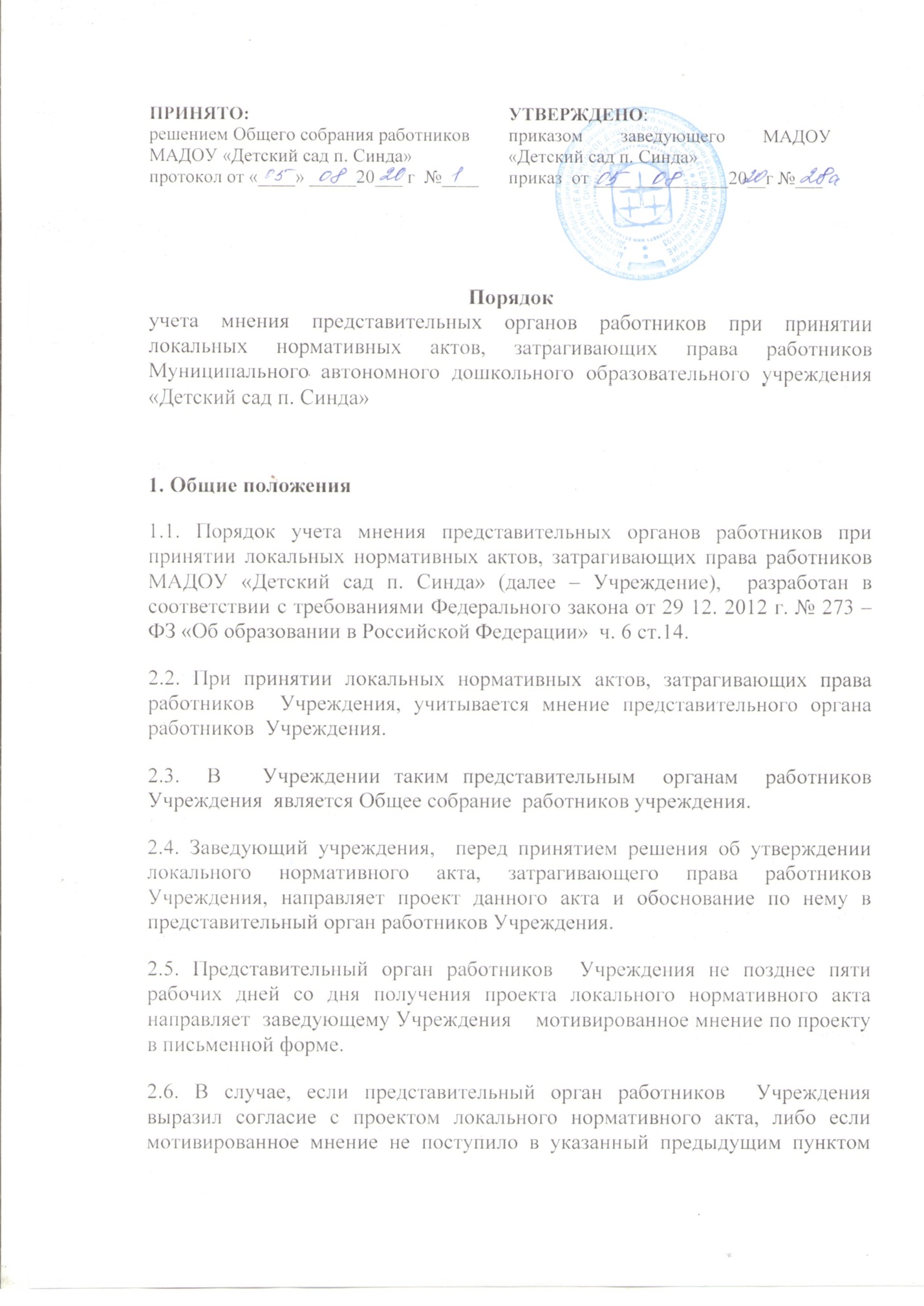 2.6. В случае, если представительный орган работников  Учреждения  выразил согласие с проектом локального нормативного акта, либо если мотивированное мнение не поступило в указанный предыдущим пунктом срок,  заведующий Учреждения  имеет право принять локальный нормативный акт.2.7. В случае, если представительный орган работников  Учреждения высказал предложения к проекту локального нормативного акта,   заведующий Учреждения  имеет право принять локальный нормативный акт с учетом указанных предложений.2.8. В случае, если мотивированное мнение представительного органа работников  Учреждения не содержит согласия с проектом локального нормативного акта, либо содержит предложения по его совершенствованию, которые  требуют подтверждения соответствия законодательству,  заведующий Учреждения в течение трех дней после получения мотивированного мнения проводит дополнительные консультации с представительным органом работников  Учреждения  в целях достижения взаимоприемлемого решения.При не достижении согласия возникшие разногласия оформляются протоколом, после чего,  заведующий Учреждения,     имеет право принять локальный нормативный акт.2.9. Настоящий Порядок принимается на Общем собрание работников Учреждения, утверждается и вводится в действие приказом  заведующего  Учреждения. Все  изменения и дополнения в настоящий Порядок вносятся  Общим собранием  Учреждения  и  принимаются на  его заседании. Срок действия Порядка не ограничен. Порядок действует до принятия нового. ______________________________